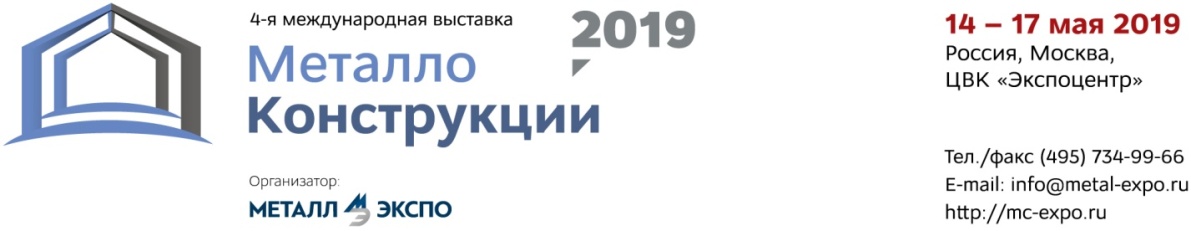 ПРОГРАММА МЕРОПРИЯТИЙ14 мая 2019 г., вторник15 мая 2019 г., среда16 мая 2019 г., четверг17 мая 2019 г., пятницаВремяМероприятиеМесто проведенияОрганизаторы10.00–18.00Работа выставки «Металлоконструкции’2019»ЦВК «Экспоцентр»
павильон 8Металл-Экспо
тел.: (495) 734-99-6610.30–13.00«Контроль качества стальных труб при вторичном использовании в строительных конструкциях», КонференцияЗал для семинаров 3 павильона 2ЦНИИПСК
тел.: (499) 128-77-7711.00–13.00«Стальное строительство: реализованные проекты», Круглый стол для ЗМК и проектировщиковКонференц-площадка павильона 8.1АРСС, ЦНИИСК
тел.: (495) 744-02-6311.00/13.00/
15.00Мастер-классы по технологии ЦинкированияОткрытая площадка перед павильоном 8НПЦАЗ
тел.: (800) 222-94-6214.00–17.00«Современное металлическое мостостроение. Задачи. Преимущества. Перспективы», Круглый столКонференц-площадка павильона 8.1ТРАНССТРОЙ-
ПРОЕКТ, АРСС
тел.: (495) 543-42-5614.00–18.00«Гофробалки. Современное состояние и тенденции развития», Круглый столЗал для семинаров 3 павильона 2ЦНИИПСК
тел.: (499) 128-77-77ВремяМероприятиеМесто проведенияОрганизаторы10.00–18.00Работа выставки «Металлоконструкции’2019»ЦВК «Экспоцентр»
павильон 8Металл-Экспо
тел.: (495) 734-99-6610.30–14.00«Стальные конструкции: состояние и перспективы», Общероссийская конференцияКонференц-зал павильона 8МСС, АРСС, ЦНИИСК, ЦНИИПСК, 
Металл-Экспо
тел.: (495) 734-99-2210.30–13.30«Проектирование, производство и монтаж металлоконструкций в единой информационной среде», Мастер-классконференц-площадка павильона 8.1ПСС ГРАЙТЕК
тел.: (812) 622-10-1414.00Награждение лауреатов конкурса «Сила металла» 
за лучшие решения применения стали и алюминия в строительстве золотыми и серебряными медалями 
«Металл-Экспо»Конференц-зал павильона 8Оргкомитет МК
тел.: (495) 734-99-6611.00/13.00/
15.00Мастер-классы по технологии ЦинкированияОткрытая площадка перед павильоном 8НПЦАЗ
тел.: (800) 222-94-6214.00–17.00- BIM в проектировании и строительстве из металлоконструкций, Круглый столЗал для семинаров 3 павильона 2АРСС, 
ЦНИИСК, ЦНИИПСК14.00–17.00- Продвижение типовых проектов в Федеральные и региональные программы, Круглый столЗал для семинаров 4 павильона 2АРСС, 
ЦНИИСК, ЦНИИПСК14.00-17.00«Нормативно-техническое регулирование на рынке оцинкованного и окрашенного металлопроката и основных сфер его применения: сэндвич-панели, металлочерепица, профилированный настил и др.», Круглый столконференц-площадка павильона 8.1Ассоциации НАППАН, АРСС
тел.: (495) 744-02-63ВремяМероприятиеМесто проведенияОрганизаторы10.00–18.00Работа выставки «Металлоконструкции’2019»ЦВК «Экспоцентр»
павильон 8Металл-Экспо
тел.: (495) 734-99-6610.00–18.00«Современное оборудование и технологии для цинкования металлоконструкций»,
Международная конференцияЗал для семинаров 3 павильона 2Центр по развитию цинка
тел.: (495) 772-07-3910.00–13.00Заседание Клуба маркетологов металлургических и металлоторговых компанийЗал для семинаров 4 павильона 2РСПМ
тел.: (495) 925-05-4911.00–13.30«Современные стальные конструкции в строительной отрасли», Мастер-класс для проектировщиковконференц-площадка павильона 8.1АРСС
тел.: (495) 744-02-6311.00/13.00/
15.00Мастер-классы по технологии ЦинкированияОткрытая площадка перед павильоном 8НПЦАЗ
тел.: (800) 222-94-6214.00–17.00Ежегодная конференция участников Ассоциации развития стального строительствапо приглашениямАРСС
тел.: (495) 744-02-63ВремяМероприятиеМесто проведенияОрганизаторы10.00–16.00Работа выставки «Металлоконструкции’2019»ЦВК «Экспоцентр» павильон 8Металл-Экспо
тел.: (495) 734-99-6610.00–13.30«Сварка, термическая резка и защитные покрытия металлоконструкций»,
Научно-практическая конференцияконференц-площадка павильона 8.1Межотраслевая ассоциация главных сварщиков
тел.: (496) 575-30-6011.00/13.00/
15.00Мастер-классы по технологии ЦинкированияОткрытая площадка перед павильоном 8НПЦАЗ
тел.: (800) 222-94-6214.00Награждение лауреатов выставки «Металлоконструкции’2019» в номинации «За лучшую экспозицию»ЦВК «Экспоцентр» павильон 8Металл-Экспо
тел.: (495) 734-99-6616.00Официальное закрытие выставкиЦВК «Экспоцентр» павильон 8Металл-Экспо
тел.: (495) 734-99-66